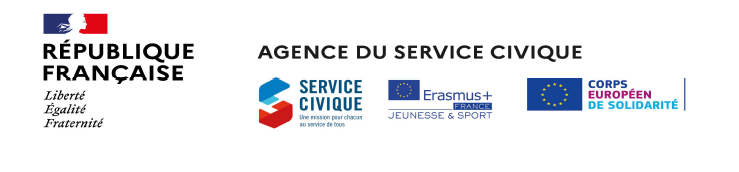 REFERENTIEL DES THEMES DE DE LA FORMATION CIVIQUE ET CITOYENNELes formations (volet théorique) s’inscrivent dans le référentiel thématique ci-dessous, qui se substitue à celui d’octobre 2014, annexé au Guide des organismes.Ce référentiel définit le périmètre de la formation civique et citoyenne et fonde la recevabilité des offres de formation par les services de l’EtatAux notions abstraites sont ainsi associées des variations qui les problématisent et les rapportent aux enjeux de société. En tant que tel, le référentiel n’est pas un catalogue des formations mais un outil pour aider à leur construction. Les droits des volontaires ne figurent pas dans le référentiel à dessein : ils ne peuvent faire l’objet d’une formation à eux seuls (cf. ci-dessus I-1, II-A). Il revient à l’organisme d’accueil, à titre principal, d’informer et de documenter les jeunes à leur arrivée sur ce sujet. A – PRESENTATION DU REFERENTIEL Le  référentiel prolonge  les notions inscrites dans les programmes d’enseignement moral et civique (EMC) et les questions abordées lors de la  journée « Défense et citoyenneté ». Il en élargit le champ pour proposer aux jeunes une approche variée et concrète des grands thèmes de notre société, orientée vers l’action qu’elle soit individuelle et collective, et selon des pratiques pédagogiques ressortissant de l’éducation populaire. Il  se compose de deux groupes de thèmes.Le premier décline la devise républicaine. La laïcité a été ajoutée en tant que prinicipe constitutionnel (article 1er de la Constitution). Le second traite de l’organisation de la Cité, au sens philosophique et politique du terme. Il se traduit en trois sous-thèmes : le fonctionnement et la vie en société, les grandes questions de société et les questions européennes et internationales. Ce dernier point n’épuise pas à lui seul toute la richesse d’une approche comparative pour traiter chacun des thèmes et sous-thèmes du référentiel (approche dans les autres pays, particularités françaises, convergences européennes). B –  MODE D’EMPLOI Chaque thème est décliné en sous-thèmes.Les sous-thèmes sont illustrés par des propositions de problématiques ou de questionnements. Ces mentions permettent d’éclairer les liens entre enjeux de société, principes de la vie démocratique et questions d’engagement et de citoyenneté. Le classement des thèmes conduit inévitablement à des doublons et redondances au fil du référentiel.  La question de l’engagement peut ainsi être rapportée à chacun des principes de la devise républicaine (thèmes 116, 131, 136) ; elle peut aussi s’aborder dans le cadre du thème 211 ou 212 bis sur les relations entre société civile et institutions représentatives.Le référentiel des thèmes pour la formation civique et citoyenne est donc à prendre comme un cadre (imposé) et une boîte à outils (libre d’emploi). Ses propositions sont autant de briques à mobiliser pour construire les séquences de formation. Une formation peut donc emprunter à un thème ou un autre, un sous-thème ou un autre. Les organismes de formation sont invités à se saisir de ces sous-thèmes et des propositions qui leur sont associées pour construire le « fil rouge » de leur offre de formation.La numérotation du référentiel facilite le suivi de l’offre et de la demande de formation quant à son contenu, quels que soient les outils informatiques utilisés. LES VALEURS DE LA REPUBLIQUELES VALEURS DE LA REPUBLIQUE11LA LIBERTELA LIBERTE111La libertéLa libertéFondements de la liberté. Des libertés pour la liberté.Fondements de la liberté. Des libertés pour la liberté.Retour sur l’Histoire. Retour sur l’Histoire. Les conditions juridiques et politiques de la libertéLes conditions juridiques et politiques de la libertéLibertés individuelles et libertés collectives/ Libertés fondamentales et libertés publiques Libertés individuelles et libertés collectives/ Libertés fondamentales et libertés publiques Les limites - La responsabilité individuelleLes limites - La responsabilité individuelle La protection des libertés La protection des libertésLes enjeux et l'actualitéLes enjeux et l'actualitéComparaisons européennes et internationalesComparaisons européennes et internationales112Les droits et les devoirs du citoyenLes droits et les devoirs du citoyenLes droits et devoirs du citoyen.  Les droits et devoirs du citoyen.  Le rapport à la loi. Le rapport à la loi. Les droits fondamentaux.Les droits fondamentaux.L’équilibre entre droits et devoirs.L’équilibre entre droits et devoirs.La défense des droits et ses limites. La défense des droits et ses limites. La responsabilité individuelle. La responsabilité individuelle. La discipline.La discipline.113La justiceLa justiceLes grands principes de la justice. Les grands principes de la justice. Organisation de la justice : les différentes juridictions nationales  et européennesOrganisation de la justice : les différentes juridictions nationales  et européennesLa place de la médiation.La place de la médiation.Le rôle des sanctions et la place de la prison. Le rôle des sanctions et la place de la prison. La question de la peine de mort.La question de la peine de mort.Coupables et victimes : la justice restaurativeCoupables et victimes : la justice restaurativeLes nouveaux sujets de droit (patrimoine naturel et culturel, animaux, …)Les nouveaux sujets de droit (patrimoine naturel et culturel, animaux, …)114Les droits de l'HommeLes droits de l'HommeRepères historiques et le rôle de la France. Repères historiques et le rôle de la France. Universalité et défense des droits de l’homme à travers le monde.Universalité et défense des droits de l’homme à travers le monde.La dynamique des droits de l'homme : droits de la femme, droits de l’enfant, droits de l'homme et environnement.La dynamique des droits de l'homme : droits de la femme, droits de l’enfant, droits de l'homme et environnement.La protection de la personne y compris contre elle-mêmeLa protection de la personne y compris contre elle-mêmeL'internationalisation des droits de l'hommeL'internationalisation des droits de l'homme115Les libertés individuelles et collectivesLes libertés individuelles et collectivesde pensée, d'opinion, d'expressionde pensée, d'opinion, d'expressionde religionde religionde travailde travailde circulationde circulationde réunion et d’associationde réunion et d’associationd'orientation sexuelled'orientation sexuelle116L'engagement (cf.131 et 136)L'engagement (cf.131 et 136)Engagement et désengagementEngagement et désengagementLa signification et la portée de l'engagement.La signification et la portée de l'engagement.Les différentes formes d'engagement. Les différentes formes d'engagement. Les motivations de l'engagementLes motivations de l'engagementÉvolution de l'engagement à travers le tempsÉvolution de l'engagement à travers le tempsL'engagement aujourd’hui : enjeux, terrains, modalités, politique publique de l'engagement en France et comparaisons européennes, responsabilité sociale des entreprises (RSE),…L'engagement aujourd’hui : enjeux, terrains, modalités, politique publique de l'engagement en France et comparaisons européennes, responsabilité sociale des entreprises (RSE),…12L'ÉGALITÉL'ÉGALITÉ121L’égalité des droitsL’égalité des droitsL’accès aux droits fondamentaux.L’accès aux droits fondamentaux.L'égalité devant la loi.L'égalité devant la loi.L'égalité devant l'accès à l'éducation, aux services publics, à la santé et aux soins, au travail et à l'emploi.L'égalité devant l'accès à l'éducation, aux services publics, à la santé et aux soins, au travail et à l'emploi.122L’égalité des chancesL’égalité des chancesDéfinition de l'égalité des chances, ses enjeux.Définition de l'égalité des chances, ses enjeux. L'équité. L'équité. La question de la discrimination positive. La question de la discrimination positive.Approche de cette question dans d'autres pays (Europe et États- Unis par exemple).Approche de cette question dans d'autres pays (Europe et États- Unis par exemple).123L'égalitéL'égalitéRetour sur l'histoire, en particulier en France.Retour sur l'histoire, en particulier en France.L'égalité femmes-hommesL'égalité femmes-hommes La place des femmes dans d'autres pays et sociétés. La place des femmes dans d'autres pays et sociétés.124L'exclusion sociale et culturelleL'exclusion sociale et culturelleÉtat des lieux.État des lieux.La pauvreté.La pauvreté. Les actions possibles. Les politiques inclusives Les actions possibles. Les politiques inclusives125Les discriminationsLes discriminationsLes différentes formes de discriminationLes différentes formes de discriminationLe racisme Le racisme Le rôle du Défenseur des droitsLe rôle du Défenseur des droits13LA FRATERNITÉLA FRATERNITÉ131Les solidaritésLes solidaritésLes différentes formes de solidaritéLes différentes formes de solidaritéLa solidarité collectiveLa solidarité collectiveLa solidarité intergénérationnelleLa solidarité intergénérationnelleLes actions de solidarité.Les actions de solidarité.L’engagement.L’engagement.L’engagement associatifL’engagement associatifLa solidarité internationale.La solidarité internationale.Les nouvelles formes de solidaritéLes nouvelles formes de solidarité132 Vivre ensemble132 Vivre ensembleLa connaissance des autres La connaissance des autres Le respect de la différence et la lutte contre les discriminations.Le respect de la différence et la lutte contre les discriminations.La lutte contre la xénophobie et le racisme.La lutte contre la xénophobie et le racisme.Le handicapLe handicapLa question des minorités.La question des minorités.Communautés (territoriales, religieuses, culturelles, physiques ou virtuelles) et communautarisme / séparatismesCommunautés (territoriales, religieuses, culturelles, physiques ou virtuelles) et communautarisme / séparatismesVivre-ensembleVivre-ensemble"Comment faire société" ? "Comment faire société" ? La tolérance : altérité, différence.La tolérance : altérité, différence.Prendre soin d'autrui : comprendre et agir face à des personnes vulnérables (handicap, addiction, pathologie mentale, exclus…)Prendre soin d'autrui : comprendre et agir face à des personnes vulnérables (handicap, addiction, pathologie mentale, exclus…)133La gestion des conflitsLa gestion des conflitsMédiation, négociation, arbitrage, justiceMédiation, négociation, arbitrage, justiceLe Défenseur des droits et l'institutionnalisation de médiateurs.Le Défenseur des droits et l'institutionnalisation de médiateurs.134La lutte contre la violence La lutte contre la violence Origine et source de la violence dans les sociétés.Origine et source de la violence dans les sociétés.TerrorismeTerrorismeRadicalités (politique, religieuse…) Radicalités (politique, religieuse…)  Les remèdes et les politiques de prévention Les remèdes et les politiques de prévention135Le lien intergénérationnelLe lien intergénérationnelLe vieillissement de la population. Ses conséquences au plan socialLe vieillissement de la population. Ses conséquences au plan socialLe rôle des aînés dans une société (mémoire, transmission, expérience, éducation, soutien économique des jeunes générations ...)Le rôle des aînés dans une société (mémoire, transmission, expérience, éducation, soutien économique des jeunes générations ...)Les actions pour le lien entre générationsLes actions pour le lien entre générations136L'engagement (cf. 116, 131)L'engagement (cf. 116, 131)Même approche que pour la liberté. en mettant l'accent sur le rôle et l’apport de l’engagement pour la fraternité et la solidarité.Même approche que pour la liberté. en mettant l'accent sur le rôle et l’apport de l’engagement pour la fraternité et la solidarité.Grandes figures de l'engagementGrandes figures de l'engagementAutres formes d'engagement que le Service Civique :  SNU, bénévolat, volontariats, réserves, ...Autres formes d'engagement que le Service Civique :  SNU, bénévolat, volontariats, réserves, ...14LA LAÏCITÉLA LAÏCITÉ141La signification de la laïcitéLa signification de la laïcitéLa définition de la laïcité en France. La définition de la laïcité en France. Retour sur l’histoire. Les principes. La loi de séparation de l'église et de l’État et son actualité.Retour sur l’histoire. Les principes. La loi de séparation de l'église et de l’État et son actualité. Distinction entre laïcité et neutralité (espace public, espace privé). Distinction entre laïcité et neutralité (espace public, espace privé). L'approche ou la notion de laïcité dans d'autres pays, et tout particulièrement en Europe. L'approche ou la notion de laïcité dans d'autres pays, et tout particulièrement en Europe.La laïcité au quotidienLa laïcité au quotidien142La place des religionsLa place des religionsLe fait religieux et les grandes religionsLe fait religieux et les grandes religionsPlace et rôle des religions.Place et rôle des religions.État et religionsÉtat et religionsDéfinition de l’intégrisme religieux.Définition de l’intégrisme religieux. Les risques - Les réponses à l’intégrisme.   Les risques - Les réponses à l’intégrisme.  Les sectes et les politiques de lutte contre les dérives sectairesLes sectes et les politiques de lutte contre les dérives sectaires143Le communautarisme Le communautarisme Définitions du communautarisme et du séparatismeDéfinitions du communautarisme et du séparatismeLes risques.Les risques.Les alternatives.Les alternatives.L’approche de cette question dans les pays voisins (par exemple, en Grande-Bretagne ou en Allemagne).L’approche de cette question dans les pays voisins (par exemple, en Grande-Bretagne ou en Allemagne).L'ORGANISATION DE LA CITEL'ORGANISATION DE LA CITE21LE FONCTIONNEMENT DE LA CITÉ. LA VIE EN SOCIÉTÉLE FONCTIONNEMENT DE LA CITÉ. LA VIE EN SOCIÉTÉ211La démocratieLa démocratieFondements historiques de la démocratie.Fondements historiques de la démocratie.Les grands principes, l'Etat de droit, le rôle de la Constitution. Séparation des pouvoirs et contre-pouvoirs.Les grands principes, l'Etat de droit, le rôle de la Constitution. Séparation des pouvoirs et contre-pouvoirs.Les droits politiques.Les droits politiques.L’expression du peuple, les différents types de suffrage et les autres formes d'association des citoyens à la décision publiqueL’expression du peuple, les différents types de suffrage et les autres formes d'association des citoyens à la décision publiqueL’élaboration de la Ioi, les enjeux, les débats et la mise en œuvre.L’élaboration de la Ioi, les enjeux, les débats et la mise en œuvre.Le respect de la Ioi.Le respect de la Ioi.La place de la société civile dans la décision publique La place de la société civile dans la décision publique La démocratie à travers le monde.La démocratie à travers le monde.Nouvelles technologies, réseaux sociaux et démocratieNouvelles technologies, réseaux sociaux et démocratieLa fragilité des démocratiesLa fragilité des démocratiesFaire vivre la démocratie aujourd'huiFaire vivre la démocratie aujourd'huiLa citoyenneté européenneLa citoyenneté européenne212Le rôle des responsables politiquesLe rôle des responsables politiquesLes responsabilités du politique.Les responsabilités du politique. La représentation et le mandat - Le dialogue avec les électeurs. La représentation et le mandat - Le dialogue avec les électeurs.Ethique et vie publiqueEthique et vie publique213La société civile. La société civile. La société et les fondements du lien socialLa société et les fondements du lien socialIntérêt général, intérêts particuliersIntérêt général, intérêts particuliersLe dialogue civil (consultations et débat public, réseaux sociaux, pétitions, CESE …)Le dialogue civil (consultations et débat public, réseaux sociaux, pétitions, CESE …)La vie associative et le monde associatif. Les relations avec les pouvoirs publics. La vie associative et le monde associatif. Les relations avec les pouvoirs publics. L'association de la société civile à la décision publiqueL'association de la société civile à la décision publiqueLa défiance vis-à-vis des "élites": les institutions, les médias, la science ... La défiance vis-à-vis des "élites": les institutions, les médias, la science ... Les mécanismes de manipulation de l'opinion, le complotisme, les outils de désinformation.Les mécanismes de manipulation de l'opinion, le complotisme, les outils de désinformation.214Les grandes lois de la RépubliqueLes grandes lois de la RépubliquePrésentation de grandes lois du corpus républicain (grandes lois de liberté de la IIIème République, le programme du CNR, préambule de la Constitution de 1946, grandes lois sociales et sociétales de la IVème et Vème République (sécurité sociale, suffrage universel, abolition de la peine de mort, avortement, parité femme homme, …)Présentation de grandes lois du corpus républicain (grandes lois de liberté de la IIIème République, le programme du CNR, préambule de la Constitution de 1946, grandes lois sociales et sociétales de la IVème et Vème République (sécurité sociale, suffrage universel, abolition de la peine de mort, avortement, parité femme homme, …)Les lois mémorielles : mémoire et citoyennetéLes lois mémorielles : mémoire et citoyenneté215Le monde du travailLe monde du travailLa place du travail et des revenus du travail dans le pacte socialLa place du travail et des revenus du travail dans le pacte socialLes syndicats et le dialogue social.Les syndicats et le dialogue social. La gestion des conflits. Le droit de grève et ses limites.  La gestion des conflits. Le droit de grève et ses limites. Le dialogue social dans les pays voisins Le dialogue social dans les pays voisins 216Les transformations du monde du travail et de l'emploi Les transformations du monde du travail et de l'emploi Les acteurs de l'emploi et la diversité des employeurs (autoentreprise, association, secteur public, startup, coopérative...)Les acteurs de l'emploi et la diversité des employeurs (autoentreprise, association, secteur public, startup, coopérative...)Le marché du travail et l'emploi aujourd'hui (emploi des jeunes, emploi des seniors, emploi salarié, travail indépendant, travailleurs des plateformes, les nouveaux métiers, travail à distance, travail numérique  …) - Opportunités, statuts, risques et points de vigilance.Le marché du travail et l'emploi aujourd'hui (emploi des jeunes, emploi des seniors, emploi salarié, travail indépendant, travailleurs des plateformes, les nouveaux métiers, travail à distance, travail numérique  …) - Opportunités, statuts, risques et points de vigilance.Enjeux et impacts de l'économie sociale et solidaire Enjeux et impacts de l'économie sociale et solidaire 217La cohésion des territoiresLa cohésion des territoiresVilles, banlieues, espace rural. Villes, banlieues, espace rural. Les inégalités. Les inégalités. Le rôle des collectivités territoriales et les politiques publiques en métropole et outre-mer. Le rôle des collectivités territoriales et les politiques publiques en métropole et outre-mer. 218La mixité socialeLa mixité socialeLes enjeux.Les enjeux.La mise en pratique.La mise en pratique.219La défense de la NationLa défense de la NationL’esprit de défenseL’esprit de défenseRepères historiques.Repères historiques.Les enjeux. L'organisation. La conscription. L'armée professionnaIisée. Les réserves opérationnelles.Les enjeux. L'organisation. La conscription. L'armée professionnaIisée. Les réserves opérationnelles.220La sécurité civileLa sécurité civileLes enjeux. L’organisation. L’engagement citoyen dans la protection civile.Les enjeux. L’organisation. L’engagement citoyen dans la protection civile.22LES GRANDES QUESTIONS DE SOCIÉTÉLES GRANDES QUESTIONS DE SOCIÉTÉ221Le développement durable et la transition écologiqueLe développement durable et la transition écologiqueLe développement durable sous les trois aspects : social, économique et écologique.Le développement durable sous les trois aspects : social, économique et écologique.Les enjeux écologiques.Les enjeux écologiques.Le changement climatique (quoi faire ?).Le changement climatique (quoi faire ?).Catastrophes naturelles et résilience  (prévention, adaptation, action,  résilience  collective et individuelle)Catastrophes naturelles et résilience  (prévention, adaptation, action,  résilience  collective et individuelle)222La santéLa santéLes grandes questions actuellesLes grandes questions actuellesL'accès de tous aux soinsL'accès de tous aux soinsLa préventionLa préventionLes actions de sensibilisationLes actions de sensibilisationCrises sanitaires et résilience (se préparer, s'adapter, gérer, agir, .. individuellement et collectivement)Crises sanitaires et résilience (se préparer, s'adapter, gérer, agir, .. individuellement et collectivement)223Les médiasLes médiasLe rôle des médiasLe rôle des médiasLa liberté de la presseLa liberté de la presseLa protection de la vie privéeLa protection de la vie privéeLes réseaux sociauxLes réseaux sociauxLa désinformation, ses mécanismes et ses effetsLa désinformation, ses mécanismes et ses effets224Sciences et évolution technologiqueSciences et évolution technologiqueLes sciences et le progrès Les sciences et le progrès Les progrès de la biologie et l'éthiqueLes progrès de la biologie et l'éthiqueLes algorithmes et leurs usagesLes algorithmes et leurs usagesLes nouvelles technologies et leurs enjeux éthiquesLes nouvelles technologies et leurs enjeux éthiquesLa fracture numérique La fracture numérique 225Consommation et croissanceConsommation et croissanceRepères historiquesRepères historiquesLe rapport à l'argent et son évolutionLe rapport à l'argent et son évolutionLes critiques de la consommation (critique morale, critique politique, critique écologique, critique économique et sociale) Les critiques de la consommation (critique morale, critique politique, critique écologique, critique économique et sociale) Les nouveaux modes de consommation et leur économie ( recyclage, réparation, circuits courts, partage, relocation de la production, sobriété, fiscalité carbone,…)Les nouveaux modes de consommation et leur économie ( recyclage, réparation, circuits courts, partage, relocation de la production, sobriété, fiscalité carbone,…)226Culture et culturesCulture et culturesDéfinitions, enjeux , acteurs Définitions, enjeux , acteurs Droits culturels, interculturalité et culture communeDroits culturels, interculturalité et culture communeCultures et patrimoineCultures et patrimoineCulture et inclusion socialeCulture et inclusion socialeCulture et économie numériqueCulture et économie numériqueArt et société Art et société 227Le genreLe genre228à relire sous les angles de la liberté, de l'égalité, de la fraternitéL'économie sociale et solidaire et les nouvelles formes de régulation centrées sur le local (circuits courts, AMAP, AMACCA, monnaies locales)à relire sous les angles de la liberté, de l'égalité, de la fraternitéL'économie sociale et solidaire et les nouvelles formes de régulation centrées sur le local (circuits courts, AMAP, AMACCA, monnaies locales)23OUVERTURE SUR LES QUESTIONS INTERNATIONALESOUVERTURE SUR LES QUESTIONS INTERNATIONALES231L'EuropeL'EuropeRepères historiques Repères historiques Le projet européen et ses réalisationsLe projet européen et ses réalisationsL'Europe aujourd'hui  et la citoyenneté européenneL'Europe aujourd'hui  et la citoyenneté européenneAcquis et remises en causeAcquis et remises en causeLes voies de la solidarité et de la construction européennesLes voies de la solidarité et de la construction européennes232La mondialisationLa mondialisationDéfinitionDéfinitionConséquencesConséquencesS'adapter, réguler, protéger ?S'adapter, réguler, protéger ?La France et la mondialisationLa France et la mondialisationLes migrations (migrations mondiales, migrations et nationalité, impacts des migrations, …)Les migrations (migrations mondiales, migrations et nationalité, impacts des migrations, …)233Les relations internationales et la diplomatieLes relations internationales et la diplomatieLes organisations internationales : ONU et les organismes associés (UNESCO, FAO, UNICEF, CPI). Le FMI. L'OMS. L'OMCLes organisations internationales : ONU et les organismes associés (UNESCO, FAO, UNICEF, CPI). Le FMI. L'OMS. L'OMCLa justice internationaleLa justice internationaleEvolution des relations interétatiques et de la diplomatieEvolution des relations interétatiques et de la diplomatieLa France, l'Union européenne et leurs alliancesLa France, l'Union européenne et leurs alliances234Les organisations non gouvernementalesLes organisations non gouvernementalesDéfinition des ONG. Les grandes ONG. Leurs rôle, moyens d'action et d'influence. Définition des ONG. Les grandes ONG. Leurs rôle, moyens d'action et d'influence. 235Les intérêts de la France dans le mondeLes intérêts de la France dans le mondeLa défense des intérêts françaisLa défense des intérêts françaisLa défense des droits de l'homme et de la démocratieLa défense des droits de l'homme et de la démocratieLa coopération civile et militaireLa coopération civile et militaire236La francophonieLa francophonieLa place de la langue française dans le mondeLa place de la langue française dans le mondeLes enjeux culturels et économiquesLes enjeux culturels et économiquesLa défense du françaisLa défense du français237La coopération et la solidarité internationaleLa coopération et la solidarité internationaleCoopération : principes et objectifs. Réciprocité.Coopération : principes et objectifs. Réciprocité.Les relations nord-sudLes relations nord-sudL'aide au développement et ses instrumentsL'aide au développement et ses instruments238Les crises internationalesLes crises internationalesDifférents types de crises (politiques, militaires, sanitaires…). Exemples de grandes crises internationales. Différents types de crises (politiques, militaires, sanitaires…). Exemples de grandes crises internationales. Risques. Prévention. Risques. Prévention. Les acteurs et les modes d'intervention et de résolution Les acteurs et les modes d'intervention et de résolution 